VACANCES DE FEVRIER 2017                   GROUPE DES CRACOTTES                                    DES AVENTURIERS  ET CLUB ADOS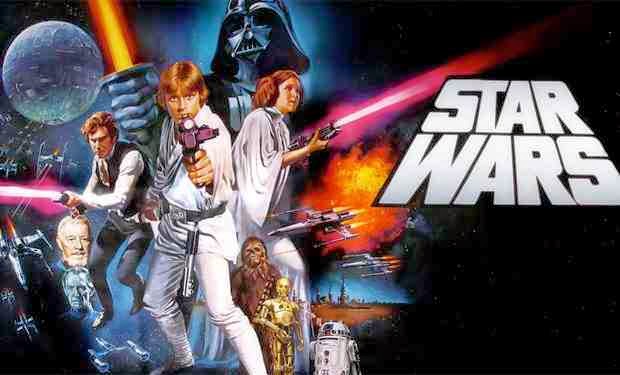 « QUE LA FORCE SOIT AVEC NOUS »         Carnaval des stars   Places limitées pour les sorties
Les activités peuvent être modifiées suivant nos prestataires et les aléas de la météo. Toutes les informations seront affichées sur les panneaux du centre 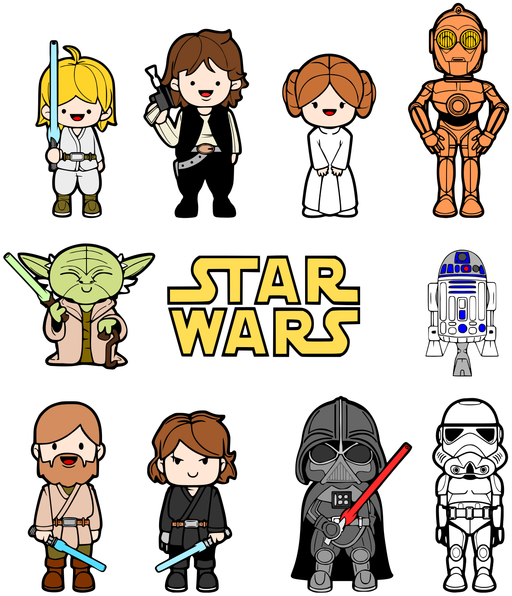 DatesActivités
LUNDI 20/02
       Diffusion du film Star Wars           jeux extérieur Aménagement de la galaxie (Déco du Centre)                             Découvrons le Quizz
MARDI 21/02
Atelier perles à repasser                      Grand jeu. Retrouver la        Préparation du projet Ados             Princesse LEÏAFabrication de masques
MERCREDI 22/02                  Atelier Pâtisserie 6/8 ans               Fabrication de masques                                     Grand jeu                                                                       Bataille spatiale        
JEUDI 23/02
Ludothèque Sortie à la Patinoire de Bordeaux MériadeckPensez à votre pique-nique
VENDREDI 24/02
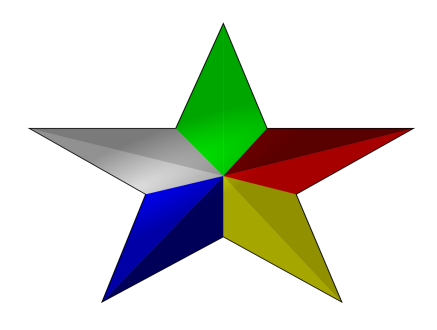 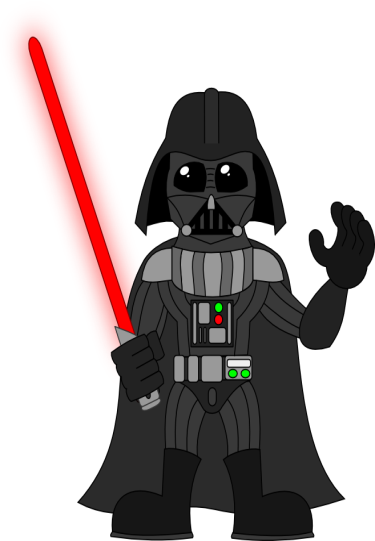 Atelier perles à repasser                 Activités proposées parTournoi de ping pong                        les enfantsDatesActivités
LUNDI 27/02                                 Marché Projet Ados Fabrication de Monsieur Carnaval           Jeux extérieur             Atelier Masque
MARDI 28/02
Sortie à la Médiathèque 6/9 ans                 Devenez Fabrication d’un Jet Pack                  Maître Jedi
MERCREDI 01/03
Atelier Pâtisserie  9/11 ans               Activités proposéesFabrication de Monsieur Carnaval                  par les enfantsSortie cirque à Libourne pour le Club Ados
JEUDI 02/03
         Tournoi de baby-foot                            LudothèqueSortie spectacle / ciné à Ste Foy salle de la Brèche« Panique tous courts »Pensez à votre pique-nique
VENDREDI 03/03
Journée Festive : Bal costumé 
Mais où est donc Dark Vador             Atelier Maquillage Grand goûter Les enfants pourront venir déguisés 